Università degli Studi di Scuola Politecnica e delle Scienze di Base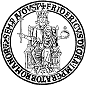 BANDO PER IL FINANZIAMENTO DI INIZIATIVE DI OUTREACH E DIVULGAZIONEANNO 2022MODULO di domandaIl/La sottoscritto/a, Cognome e NomeAfferente al Dipartimento (indicare il Dipartimento cui afferisce il Docente/ricercatore promotore) Se il proponente è ricercatore a tempo determinato, indicare periodo di vigenza del relativo contrattoTitolo dell’iniziativa Segnalare la tipologia dell’iniziativaPeriodo di svolgimento della iniziativaModalità (on line o in presenza)L’iniziativa avrà come utenti:L’iniziativa sarà svolta in collaborazione con l’ente/impresa/associazioneLa dimensione territoriale dell’iniziativa sarà: Se in presenza, le attività si realizzeranno (sede, spazio):Breve descrizione dell’attività programmata (max 1000 battute)Il Budget dettagliato del progetto è il seguente:Eventuali brevi note ulteriori Data…………………								Firma …….………………..DICHIARAZIONEIl sottoscritto dichiara: di essere attualmente in servizio e che non sarà collocato a riposo per limiti di età nel periodo di svolgimento dell’iniziativa.di non essere coordinatore di progetti di Terza Missione già finanziati.Data…………………								Firma    …….………………..Macrocategoria dell’iniziativaTipologia dell’iniziativaTipologia dell’iniziativaIniziativa programmataOrganizzazione di attività culturali di pubblica utilitàConferenzeConferenzeOrganizzazione di attività culturali di pubblica utilitàRassegne Rassegne Organizzazione di attività culturali di pubblica utilitàMostreMostreOrganizzazione di attività culturali di pubblica utilitàEsposizioniEsposizioniOrganizzazione di attività culturali di pubblica utilitàAltri eventi aperti alla comunitàAltri eventi aperti alla comunitàDivulgazione scientificaPubblicazioni dedicate a pubblico non accademico Pubblicazioni dedicate a pubblico non accademico Divulgazione scientificaUtilizzo canali WEB e SocialUtilizzo canali WEB e SocialAltre attivitàIniziative di coinvolgimento dei cittadini nella ricercaDibattitiDibattitiIniziative di coinvolgimento dei cittadini nella ricercaLezionipresentazioni,Consultazioni on line Lezionipresentazioni,Consultazioni on line Altre attività Altre attività CittadiniStudentiInsegnantiProfessionisti e Ordini ProfessionaliImprenditoriAltri (specificare)LocaleRegionaleNazionaleInternazionaleVoci di spesa Ammontare in euroOrganizzazione logisticaComunicazione (es. materiale divulgativo)Altri costi prevedibiliTotale